(附件)  12/24新北市環保局&扶輪公益網『耶誕環保挖寶趣』二手物資跳蚤市場參與義賣活動報名表請於12/17前將報名表回傳公益網執行秘書 3490charity@gmail.com 翁藍翎 收,謝謝。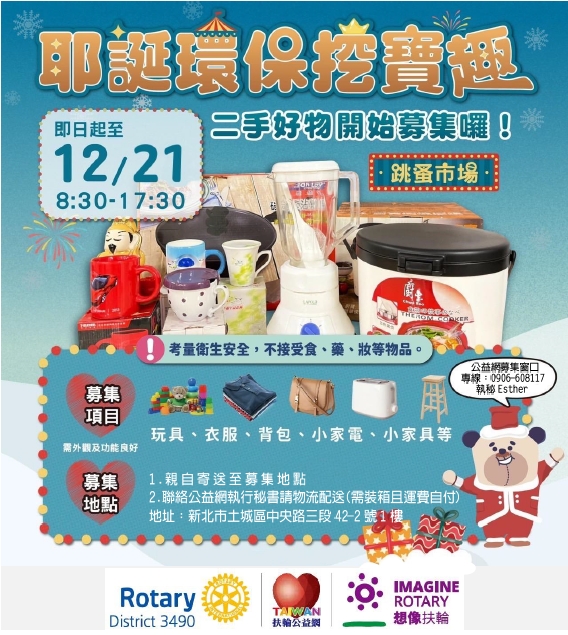 111年新北市「耶誕環保挖寶趣」跳蚤市場活動議程表日期：111年12月24日(六)下午2時至8時地點：本市市民廣場活動流程所屬社Nickname可排班義賣時段□ 14:00~15:00□ 15:00~16:00□ 16:00~17:00□ 14:00~15:00□ 15:00~16:00□ 16:00~17:00時間時程(分)內容14：00-14：055媒體聯訪14：05-14：083主持人開場14：08-14：135開幕致詞14：13-14：2310頒發感謝狀14：23-14：285啟動及共同捐贈儀式14：28-14：5022攤位巡禮14：50-15：0010開場表演/新北市新莊區丹鳳高中擊鼓隊15：00-15：1010好物拍賣/國際扶輪3490地區扶輪公益網15：10-15：4030Momo歡樂唱跳SHOW15：40-15：5010好物拍賣/ 信義房屋15：50-16：2030樂聲悠遊/新北市重慶國中管樂團演出16：20-16：3010好物拍賣/Toyota16：30-16：4010街舞/黎明技術學院表演藝術系16：40-16：5010環保互動有獎徵答16：50-17：0010滿額抽獎17：00-17：3030魔術互動SHOW/天馬戲創作劇團17：30-17：355新北耶誕主燈秀17：35-18：0025滿額抽獎18：00-18：055新北耶誕主燈秀18：05-18：3025雜耍互動表演/天馬戲創作劇團18：30-18：355新北耶誕主燈秀18：35-18：4510環保互動有獎徵答18：45-19：0015滿額抽獎19：00-19：055新北耶誕主燈秀19：05-20：0055聖誕禮物/天馬戲創作劇團20：00-20：055新北耶誕主燈秀